ПОЛОЖЕНИЕо Региональном этапе Всероссийского конкурса в области педагогики, воспитания и работы с детьми школьного возраста и молодежью до 20 лет на соискание премии «За нравственный подвиг учителя»        по Республике БурятияОбщие положения1.1. Настоящее Положение разработано с целью организации и        проведения регионального этапа Всероссийского конкурса в области          педагогики, воспитания и работы с детьми школьного возраста и молодежью до 20 лет на соискание премии «За нравственный подвиг учителя».1.2. Организаторами регионального этапа Всероссийского конкурса в области педагогики, воспитания и работы с детьми школьного возраста и  молодежью до 20 лет на соискание премии «За нравственный подвиг        учителя» (далее ― Конкурс) выступают Министерство образования и науки Республики Бурятия и Улан-Удэнская и Бурятская епархия Русской         Православной Церкви.1.3. Цель Конкурса: укрепление взаимодействия светской и церковной    систем образования по духовно-нравственному воспитанию и образованию граждан РФ, стимулирование творчества педагогов и воспитателей             образовательных учреждений и поощрения их за многолетнее высокое       качество воспитания и обучения обучающихся, за внедрение инновационных разработок в сфере образования, содействующих духовно-нравственному развитию личности гражданина России. Задачи Конкурса:выявление и распространение лучших моделей воспитания, обучения и внеучебной работы с детьми и молодежью; обобщение имеющейся практики духовно-нравственного воспитания и обучения детей и молодёжи в общеобразовательных учреждениях, средних специальных учебных заведениях, образовательных         учреждениях дополнительного образования детей и деятельности    общественных учреждений;отбор и популяризация наиболее эффективных методик                      духовно-нравственного воспитания и обучения; формирование базы данных об имеющемся эффективном опыте образовательной              деятельности указанных образовательных учреждений;общественное признание и поощрение педагогов Республики Бурятия, внесших существенный личный трудовой, творческий,                        организационный, материальный вклад в развитие                           гражданско-патриотического и духовно-нравственного воспитания  и обучения детей и молодежи.Участники конкурсаУчастниками Конкурса могут быть педагоги Республики Бурятия ― педагоги, воспитатели и коллективы авторов (не более 5 человек),               реализующих общеобразовательные программы, независимо от их              организационно-правовой формы, представители общественных                объединений и клубов, осуществляющих реализацию программ                   духовно-нравственного образования и воспитания детей и молодежи.3. Сроки проведения конкурса3.1. Конкурс проводится с 15 февраля по 22 июня 2016 года (сбор      заявок и творческих работ, работа экспертных групп и жюри, подведение    итогов конкурса).3.2. Работы на Конкурс высылаются в адрес оргкомитета                      до 30 мая 2016 года.3.3. Организация приема и регистрация конкурсных материалов     осуществляется региональным оператором Конкурса – ГАУ ДПО РБ        «Бурятский республиканский институт образовательной политики».Номинации конкурсаКонкурс проводится по шести номинациям:4.1. Номинация «Лучшая инновационная разработка года». На номинацию представляются работы, имеющие значительный инновационный потенциал и доказывающие свою значимость для развития системы духовно-нравственного воспитания и образования. 4.2. Номинация «Лучшее педагогическое исследование года». На номинацию представляются работы, имеющие высокий научный уровень и представляющие завершённое самостоятельное педагогическое исследование по актуальным проблемам современного образования.4.3. Номинация «Лучший издательский проект года». На номинацию представляются работы (публикация, журнал, учебник, книга и т.п. издание) отразившие по содержанию и форме духовно-нравственную, воспитательно-просветительскую, гражданско-патриотическую программы работы с детьми и молодежью.4.4. Номинация «Лучшая программа духовно-нравственного воспитания детей и молодежи». Для участия в номинации «Лучшая программа духовно-нравственного воспитания детей и молодёжи» принимаются работы, отражающие деятельность образовательных учреждений, реализующих общеобразовательные программы, независимо от их организационно-правовой формы, образовательных учреждений дополнительного образования детей, общественных объединений и клубов по созданию системы духовно-нравственного воспитания детей и молодёжи по направлениям:- методика преподавания основ религиозной культуры;- этика и нравственность;- воспитание благочестия.4.5. Номинация «Лучшая программа гражданско-патриотического воспитания детей и молодежи».  На номинацию представляются программы, направленные на создание системы  воспитательно-просветительской и военно-патриотической деятельности региональной организации, работающей на методическом, информационном и образовательно-воспитательном уровнях (общественные объединения, учреждения дополнительного образования  детей, клубы по месту жительства).4.6. Номинация «Педагоги высшей школы ― средней школе. Лучшая программа духовно-нравственного воспитания».  На номинацию представляются работы педагогов высшей школы, имеющие высокий научный уровень и реализующиеся в общеобразовательных учреждениях, средних специальных учебных заведениях, учреждениях дополнительного образования детей.4.7. «За организацию духовно-нравственного воспитания в рамках образовательного учреждения». Выдвигаются программы комплексных мероприятий и их реализация по духовно-нравственному воспитанию, разработанные и реализуемые учебным учреждением любой организационно-правовой формы. Критерии работ 5.1. Работы оцениваются по следующим критериям:соответствие содержания работ историческим традициям российского образования;разработка новых авторских курсов, программ, создание учебно-методических пособий, затрагивающих в первую очередь аспекты гражданско-патриотического и духовно-нравственного воспитания и обучения детей и молодежи;актуальность работы для осуществления духовно-нравственного воспитания и обучения детей и молодежи;возможность тиражирования и внедрения результатов работы в практику педагогической деятельности образовательных учреждений всех видов и типов.Каждый критерий оценивается по 5-бальной шкале.6.2. Порядок оформления работ.6.1. Для участия в Конкурсе претенденты направляют в адрес оргкомитета Конкурса материалы, представляемые на Конкурс (авторские курсы, исследования, научные и методические разработки, публикации, сайты, фото-, видео- и аудиоматериалы и т.п.), а также следующие документы:заявку на участие в Конкурсе (Приложение 2);анкету участника Конкурса (в случае коллективной заявки анкеты заполняются всеми членами коллектива) (Приложение 3);краткую аннотацию работы (не более 1000 печатных знаков) (Приложение 4);рекомендательные письма, экспертные заключения, отзывы специалистов, подтверждения о практической реализации (внедрении) разработок и т.п. - по желанию претендента;6.2. Заявка, анкета и аннотация подписываются лично претендентом на участие в Конкурсе (в случае коллективной заявки - всеми членами коллектива).6.3. Материалы представляются на бумажных и электронных носителях (требования к оформлению работ, представляемых на Конкурс, содержатся в Приложении 5).6.4. Работы, поданные на Конкурс, не рецензируются. 7. Подведение итогов и награждение7.1. Итоги Конкурса подводятся до 23 июня 2016 года.7.2. Члены Жюри Конкурса определяют одного победителя (первое место) и двух призёров (второе и третье места) в каждой номинации по наибольшей сумме набранных баллов.7.3. Члены Жюри оставляют за собой право увеличивать или уменьшать количество призовых мест.7.4. Победители и призёры Конкурса награждаются дипломами       Министерства образования и науки Республики Бурятия  и Улан-Удэнской и Бурятской епархии РПЦ. 7.5. Работы победителей и призёров каждой номинации направляются в конкурсную комиссию Сибирского федерального округа для участия во  Всероссийском этапе Конкурса.8. ОргкомитетОт Министерства образования и науки Республики Бурятия:670000, г. Улан-Удэ, ул. Советская, 30, ГАУ ДПО РБ «Бурятский республиканский институт образовательной политики».Тел/факс: 8(3012) 21-28-60, 21-61-13         Сот. тел.: 8-950-387-03-13E-mail: mandanovaelena@mail.ru http://www.briop.ruКураторы конкурса – Манданова Елена Семеновна                                     Бадиева Сэсэг ВладимировнаОт Улан-Удэнской и Бурятской епархии РПЦ:670031,  г. Улан-Удэ,  ул. Производственная, д. 6, Отдел религиозного образования и катехизации Улан-Удэнской и Бурятской епархииСот. тел.: 8-924-751-77-75 E-mail: uud-pravobr@mail.ru Куратор конкурса – священник Роман Николаевич Хлыбов.Приложение № 1Титульный листНаименование образовательного учреждения Окружное/муниципальное/городское подчинение Название конкурсной работы (возраст детей, на которых рассчитана данная работа, срок реализации данной работы) Ф.И.О., должность автора (авторов) Название города, населенного пункта, в котором реализуется работа Год Приложение № 1                    Образец заполнения титульного листа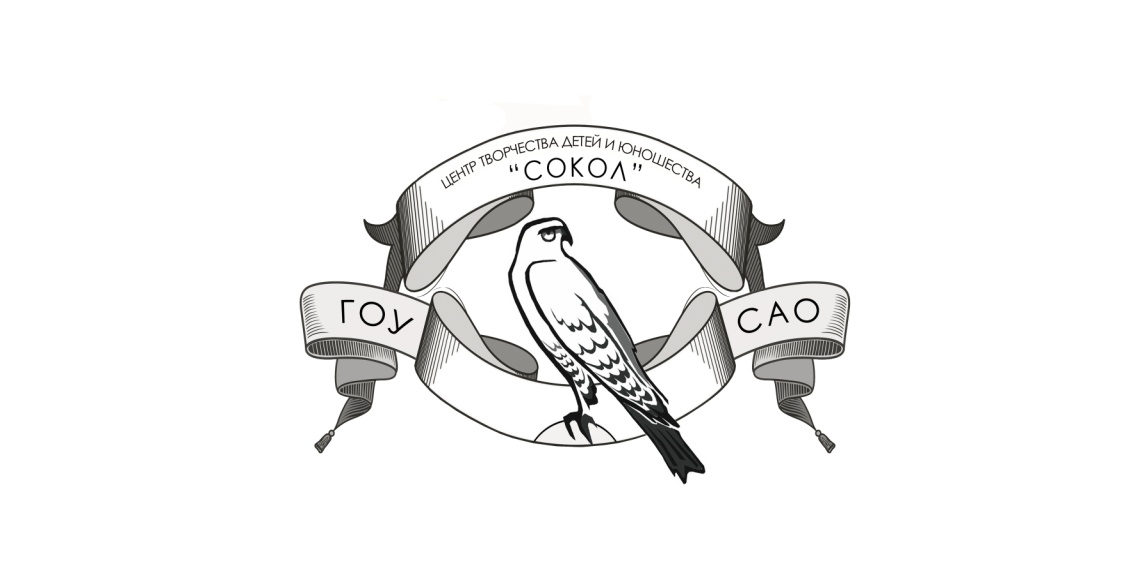 УТВЕРЖДАЮДиректор ГОУ ЦТДиЮ «Сокол»____________В.Г.Евдокимова(подпись, печать)«МЫ ЭТОЙ ПАМЯТИ ВЕРНЫ…»ПРОГРАММА ПАТРИОТИЧЕСКОГО ВОСПИТАНИЯ Срок реализации: 1 годВозраст детей: 6 – 18 летРазработчики: Васильева С.В., методист Балебанова Е.В., методист Москва - 2016 Приложение №  2ОБРАЗЕЦ ЗАЯВКИ Улан-Удэнская и Бурятская епархияРусская Православная ЦерковьМосковский ПатриархатПолномочный представитель Президента Российской Федерации в Республике Бурятия
Министерство образования и науки Республики Бурятия
Всероссийский конкурс работ в области педагогики,работы с детьми и молодёжью     «За нравственный подвиг учителя» по Республике Бурятия_____________________________________________________________________________(указывается организация)представляет на Региональный этап Всероссийского конкурса «За нравственный подвиг учителя»_____________________________________________________________________Фамилия Имя Отчество (в родительном падеже)Название работы___________________________________________________________________________________________________________________________Номинация (указать одну норминацию):Лучшая инновационная разработка года Лучшее педагогическое исследование года Лучший издательский проект года Лучшая программа духовно-нравственного воспитания детей и молодежиЛучшая программа гражданско-патриотического воспитания детей и молодёжиПедагоги высшей школы – средней школеЗа организацию духовно-нравственного воспитания в рамках образовательного учрежденияНазвание города, населенного пункта (указать) 
2016 год[Заявка подписывается автором (авторами) работы]Приложение №  3ОБРАЗЕЦ  АНКЕТЫ УЧАСТНИКА КОНКУРСАУлан-Удэнская и Бурятская епархияРусская Православная ЦерковьМосковский ПатриархатПолномочный представитель Президента Российской Федерации в Республике БурятияМинистерство образования и науки Республики Бурятия
Всероссийский конкурс работ в области педагогики,работы с детьми и молодёжью«За нравственный подвиг учителя» по Республике Бурятия_____________________________________________________________________Фамилия Имя Отчество (в именительном падеже)Название работы ___________________________________________________________________________________________________________________________Номинация (указать одну номинацию):Лучшая инновационная разработка года Лучшее педагогическое исследование года Лучший издательский проект года Лучшая программа духовно-нравственного воспитания детей и молодежиЛучшая программа гражданско-патриотического воспитания детей и молодёжиПедагоги высшей школы – средней школеЗа организацию духовно-нравственного воспитания в рамках образовательного учрежденияИнформация об авторе работы:Дата и место рождения ___________________________________________________Адрес места жительства (с указанием почтового индекса), телефоны,e-mail __________________________________________________________________________________________________________________________________________________________Место работы или род занятий __________________________________________________Почётные звания (при их наличии)  ______________________________________________Наличие премий, призов и иных наград ___________________________________________Название города, населенного пункта (указать)
2016 год
[Анкета подписывается автором (авторами) работы]Приложение № 4ОБРАЗЕЦ  ОФОРМЛЕНИЯ КРАТКОЙ АННОТАЦИИ РАБОТЫУлан-Удэнская и Бурятская епархияРусская Православная ЦерковьМосковский ПатриархатПолномочный представитель Президента Российской Федерации в Республике Бурятия
Министерство образования и науки Республики Бурятия
Всероссийский конкурс работ в области педагогики,работы с детьми и молодёжью«За нравственный подвиг учителя» по Республике Бурятия_____________________________________________________________________Фамилия Имя Отчество (в именительном падеже)Название работы ___________________________________________________________________________________________________________________________Номинация (указать одну номинацию):Лучшая инновационная разработка года Лучшее педагогическое исследование года Лучший издательский проект года Лучшая программа духовно-нравственного воспитания детей и молодежиЛучшая программа гражданско-патриотического воспитания детей и молодёжиПедагоги высшей школы – средней школеЗа организацию духовно-нравственного воспитания в рамках образовательного учрежденияКраткая аннотация работы (не более 1 000 печатных знаков)______________________________________________________________________________________________________________________________________________________________________________________________________________________________________________________________________________________________________________________________________________________________________________________________________________________________Приложение № 5Всероссийский конкурс работ в области педагогики,работы с детьми и молодёжью«За нравственный подвиг учителя» по Республике БурятияТребования к оформлению работы 	1. Работа представляется в печатном виде и на магнитном носителе в формате .doc или .docx. Объём работы от 20000 до 40000 символов (с пробелами) = 0,5 – 1 п.л. 	Шрифт Times New Roman, размер шрифта - 14 пт, интервал - полуторный, поля по  (со всех сторон). 	Не допускается использовать пробелы и символы табуляции для форматирования текста. 	Текст набирается без переносов. 	Команду "вставить сноску" использовать нельзя. 	Примечания и ссылки даются в конце статьи. Нумерацию ссылок в тексте и в примечаниях следует производить по мере их появления в тексте и оформлять следующим образом: [1], [2], [3]…	Если в тексте используются какие-либо сокращения, они обязательно должны быть расшифрованы (даже если они традиционны в данной отрасли науки).           Разработчики сайта предоставляют техническое задание на создание сайта: цели создания сайта, описание структуры сайта, для какой аудитории создан сайт, а также скриншот сайта, статистику посещаемости сайта, информацию об обратной связи.          Материалы должны быть напечатаны на русском языке.	2. Работа должна начинаться титульным листом, содержащим сведениями об авторе: полностью Ф.И.О., ученая степень, ученое звание, должность, полное официальное название учебного заведения или организации, город, (Приложение № 1).	3. Представляется фотография автора работы в электронном виде в формате .jpg или .tif. Приложение № 6Конкурс работ в области педагогики, воспитания, работы с детьми и молодёжью «За нравственный подвиг учителя» по Республике БурятияЭксперт-рецензия работы участника КонкурсаАвтор работы _____________________________________________________________________Фамилия, имя, отчество	_____________________________________________________________________место работы, должностьНазвание работы	________________________________________________________________	________________________________________________________________	Номинация  ______________________________________________________________________11. Общие выводы:12. Рекомендации эксперта:«_____»___________2016 г.Рецензент:ГОСУДАРСТВЕННОЕ ОБРАЗОВАТЕЛЬНОЕ УЧРЕЖДЕНИЕЦЕНТР ТВОРЧЕСТВА ДЕТЕЙ И ЮНОШЕСТВА «СОКОЛ»СЕВЕРНОГО ОКРУЖНОГО УПРАВЛЕНИЯ ОБРАЗОВАНИЯДЕПАРТАМЕНТА ОБРАЗОВАНИЯ ГОРОДА  МОСКВЫ125057,  г. Москва, ул. Песчаная, д.5	                        тел. 8-499-157-08-82 КритерииМакс. баллБаллэксперта1Соответствие темы и содержания работы целям и содержанию Конкурса51- содержание работы выстроено в соответствии с целями и задачами конкурса4-51-тема, отдельные составляющие работы соответствуют целям и задачам конкурса2-31-содержание работы не отвечает целям и задачам конкурса0-12Выраженность личной педагогической позиции52- личная педагогическая позиция автора представлена и обоснована4-52- личная педагогическая позиция автора не проявлена и не обоснована2-32- личная педагогическая позиция автора не представлена0-13Способы (механизмы) решения задач духовно-нравственного и гражданско- патриотического воспитания детей и молодежи, представленные в работе53- представлены эффективные способы (механизмы) решения задач конкурса4-53- представленные способы (механизмы)не обеспечивают решения задач конкурса2-33-способы (механизмы) решения задач конкурса не представлены0-14Возможность самовыражения учащихся, выбора форм участия в проекте54-работа предполагает активное и интерактивное включение учащихся4-54-учащиеся выступают в качестве исполнителей замысла педагога2-34-роль учащихся не обозначена0-15Интеграция разнообразных знаний, их актуализация, системность работы55-интеграции проявлена, обоснована, актуальна, системна4-55-интеграция присутствует, но не актуальна или не носит системного характера2-35-роль учащихся не обозначена0-16Возможность использования работы и её результатов в педагогической практике56-возможно использование методик и результатов в ОУ различных типов и видов4-56-возможно частичное использование или в ОУ определенного типа и вида2-36-использование методик и результатов работы затруднительно или невозможно0-17Ресурсное обеспечение работы (кадровое, материально-техническое, методическое и др.)57-представлено в полном объеме, обеспечивает эффективность работы4-57-представлено в отдельных направлениях или не обеспечивает эффективность работы2-37-не представлено0-18Результативность работы58-результаты представлены или прогнозируемы, представлен инструментарий оценивания4-58-результаты представлены или прогнозируемы2-38-результаты (прогноз результатов) не представлены0-19Культура представления конкурсной работы59-работа грамотно оформлена, структурирована, приложения адекватны, использованы ИТ4-59-работа грамотно оформлена, структурирована, приложении нужны, но отсутствуют2-39-отсутствует структура, приложения либо работа оформлена небрежно0-1Всего баллов